                     FUNDAÇÃO EDUCACIONAL CLAUDINO FRANCIO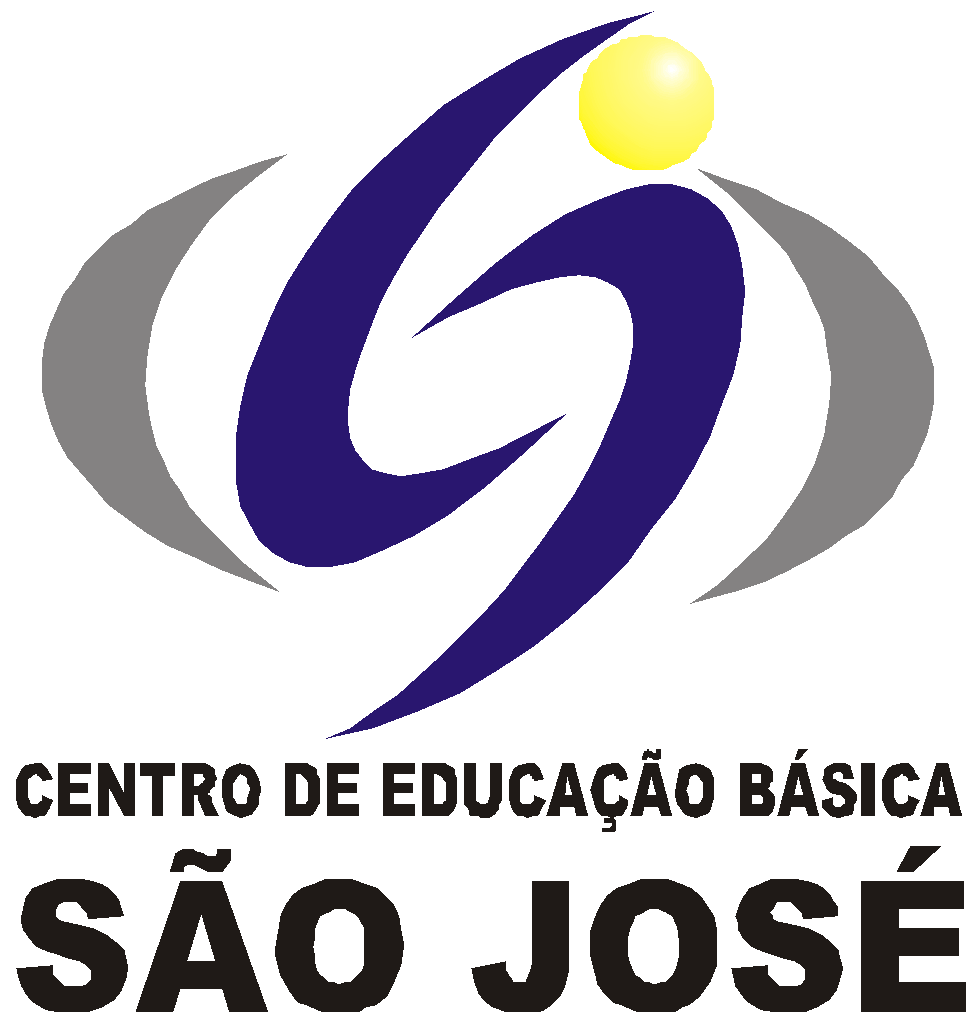 CENTRO DE EDUCAÇÃO BÁSICA SÃO JOSÉ                        Roteiro de Estudo diário 2º ano B Professora RozaneSEGUNDA-FEIRA DIA 15/06/2020Senhores Pais, Os alunos que não participarão das aulas presenciais deverão acompanhar a transmissão ao vivo da aula através do Google Meet, seguindo o Roteiro de Estudos das 13h às 17h.Este é o link FIXO para todas as aulas, todos os dias: meet.google.com/ywx-udxd-zrm                                                                                                                          Atenciosamente, Equipe PedagógicaTURMA: 2 o ano B - Professora: RozaneHorário de aula de segunda-feira 15/06/2020TURMA: 2 o ano B - Professora: RozaneHorário de aula de segunda-feira 15/06/20201ª aula13h às 13h50Revisão de História no Datashow (páginas 112 até 118) - atividades feitas em sala até o dia 11/3.2ª aula13h50 às 14h40Retomada de História corrigindo e/ou fazendo as atividades da apostila (páginas 119 até   129).14h40 às 15hIntervalo para lanche3ª aula15h às 15h50Retomada da Revisão de História em folha (colar no caderno fazer e fazer a correção).4ª aula15h50 às 16h40Retomar a apostila de Português do 1º Bimestre de onde paramos, a partir da página 41.5ª aula16h40 às 17h Retomar a apostila de Português do 1º Bimestre de onde paramos, a partir da página 41.Observações:Para quem estiver acompanhando em casa ou julgar necessário retomar o conteúdo, abaixo, seguem os vídeos explicativos já disponibilizados nos Roteiros de Estudos:★   Para explorar páginas 130 até 133, assista:👉Videoaula no portal Objetivo, nome: É possível medir o tempo com precisão! – Professora: Cláudia Regina dos Santos.★   Para explorar Revisão em folhas do caderno, assista:👉Vídeo explicativo, nome: 2ºano-29/04- Revisão de História.https://www.youtube.com/watch?v=f7yYNN6s7AY★   Para explorar “Fontes Históricas” nas páginas 124 e 126 e na atividade de folha “Descobrindo Fontes Históricas na minha casa”, assista:👉Vídeo explicativo, nome: 2ºano-06/05- Fontes Históricas.https://www.youtube.com/watch?v=tB7ZU4cLqLI IMPORTANTE: Trazer as apostilas do 1º bimestre Português/ Hist.e Geo., Matemática/ Ciências, Inglês e Música (QUEM AINDA NÃO TROUXE);Os alunos que optarem pelas aulas on-line deverão retirar as apostilas de música e artes na escola.    TAREFA DE CASA: Lições 3 e 4 de Português, p. 85 e 86 - apostila do 2º bimestre.